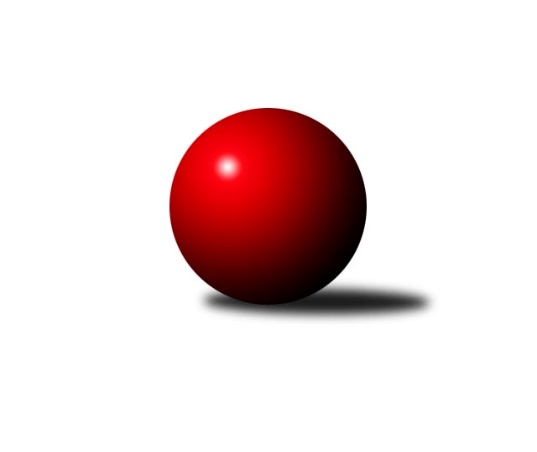 Č.15Ročník 2015/2016	24.5.2024 Okresní přebor Ostrava  2015/2016Statistika 15. kolaTabulka družstev:		družstvo	záp	výh	rem	proh	skore	sety	průměr	body	plné	dorážka	chyby	1.	SKK Ostrava C	14	12	0	2	81.0 : 31.0 	(107.5 : 60.5)	2359	24	1672	687	51.3	2.	TJ Unie Hlubina C	13	10	1	2	75.0 : 29.0 	(98.5 : 57.5)	2377	21	1659	718	45.6	3.	SKK Ostrava˝D˝	14	10	1	3	66.0 : 46.0 	(86.5 : 81.5)	2356	21	1679	677	52.9	4.	TJ VOKD Poruba C	13	8	0	5	58.0 : 46.0 	(85.5 : 70.5)	2313	16	1647	666	63.2	5.	TJ Sokol Bohumín E	14	8	0	6	62.5 : 49.5 	(90.5 : 77.5)	2283	16	1636	647	55.9	6.	TJ Sokol Bohumín D	13	6	0	7	51.0 : 53.0 	(71.0 : 85.0)	2311	12	1639	672	60.5	7.	TJ Unie Hlubina˝B˝	13	5	1	7	46.5 : 57.5 	(85.0 : 71.0)	2303	11	1643	659	49.8	8.	TJ Sokol Bohumín F	14	5	0	9	49.0 : 63.0 	(68.0 : 100.0)	2213	10	1589	625	65.6	9.	TJ Sokol Michálkovice ˝B˝	14	5	0	9	44.5 : 67.5 	(70.0 : 98.0)	2282	10	1629	653	59.6	10.	TJ Unie Hlubina˝D˝	14	4	1	9	44.0 : 68.0 	(73.5 : 94.5)	2227	9	1606	621	61.9	11.	TJ Unie Hlubina E	14	0	0	14	22.5 : 89.5 	(64.0 : 104.0)	2165	0	1561	604	69Tabulka doma:		družstvo	záp	výh	rem	proh	skore	sety	průměr	body	maximum	minimum	1.	TJ Unie Hlubina C	7	7	0	0	48.0 : 8.0 	(54.5 : 29.5)	2439	14	2485	2371	2.	SKK Ostrava C	7	6	0	1	44.0 : 12.0 	(56.0 : 28.0)	2330	12	2415	2252	3.	TJ Sokol Bohumín E	7	6	0	1	39.5 : 16.5 	(51.0 : 33.0)	2366	12	2412	2324	4.	SKK Ostrava˝D˝	7	5	1	1	37.0 : 19.0 	(46.5 : 37.5)	2302	11	2345	2248	5.	TJ VOKD Poruba C	6	5	0	1	35.0 : 13.0 	(44.0 : 28.0)	2275	10	2309	2238	6.	TJ Sokol Bohumín D	7	4	0	3	31.5 : 24.5 	(41.5 : 42.5)	2340	8	2438	2269	7.	TJ Sokol Bohumín F	7	4	0	3	31.0 : 25.0 	(41.5 : 42.5)	2311	8	2410	2228	8.	TJ Sokol Michálkovice ˝B˝	7	4	0	3	29.5 : 26.5 	(41.0 : 43.0)	2371	8	2494	2309	9.	TJ Unie Hlubina˝D˝	6	3	0	3	23.0 : 25.0 	(32.5 : 39.5)	2404	6	2442	2372	10.	TJ Unie Hlubina˝B˝	6	2	1	3	23.0 : 25.0 	(41.5 : 30.5)	2397	5	2479	2361	11.	TJ Unie Hlubina E	8	0	0	8	14.0 : 50.0 	(39.5 : 56.5)	2257	0	2335	2182Tabulka venku:		družstvo	záp	výh	rem	proh	skore	sety	průměr	body	maximum	minimum	1.	SKK Ostrava C	7	6	0	1	37.0 : 19.0 	(51.5 : 32.5)	2368	12	2417	2330	2.	SKK Ostrava˝D˝	7	5	0	2	29.0 : 27.0 	(40.0 : 44.0)	2343	10	2481	2241	3.	TJ Unie Hlubina C	6	3	1	2	27.0 : 21.0 	(44.0 : 28.0)	2399	7	2514	2260	4.	TJ Unie Hlubina˝B˝	7	3	0	4	23.5 : 32.5 	(43.5 : 40.5)	2306	6	2442	2206	5.	TJ VOKD Poruba C	7	3	0	4	23.0 : 33.0 	(41.5 : 42.5)	2322	6	2397	2124	6.	TJ Sokol Bohumín D	6	2	0	4	19.5 : 28.5 	(29.5 : 42.5)	2296	4	2436	2212	7.	TJ Sokol Bohumín E	7	2	0	5	23.0 : 33.0 	(39.5 : 44.5)	2295	4	2440	2119	8.	TJ Unie Hlubina˝D˝	8	1	1	6	21.0 : 43.0 	(41.0 : 55.0)	2225	3	2398	2092	9.	TJ Sokol Bohumín F	7	1	0	6	18.0 : 38.0 	(26.5 : 57.5)	2208	2	2377	2064	10.	TJ Sokol Michálkovice ˝B˝	7	1	0	6	15.0 : 41.0 	(29.0 : 55.0)	2253	2	2351	2133	11.	TJ Unie Hlubina E	6	0	0	6	8.5 : 39.5 	(24.5 : 47.5)	2165	0	2288	1927Tabulka podzimní části:		družstvo	záp	výh	rem	proh	skore	sety	průměr	body	doma	venku	1.	TJ Unie Hlubina C	10	8	1	1	61.0 : 19.0 	(79.0 : 41.0)	2371	17 	6 	0 	0 	2 	1 	1	2.	SKK Ostrava C	10	8	0	2	54.0 : 26.0 	(73.5 : 46.5)	2354	16 	3 	0 	1 	5 	0 	1	3.	SKK Ostrava˝D˝	10	7	1	2	49.0 : 31.0 	(62.0 : 58.0)	2361	15 	4 	1 	1 	3 	0 	1	4.	TJ Sokol Bohumín E	10	6	0	4	47.5 : 32.5 	(66.5 : 53.5)	2285	12 	5 	0 	0 	1 	0 	4	5.	TJ VOKD Poruba C	10	6	0	4	44.0 : 36.0 	(67.5 : 52.5)	2311	12 	4 	0 	1 	2 	0 	3	6.	TJ Sokol Bohumín D	10	5	0	5	40.0 : 40.0 	(53.0 : 67.0)	2302	10 	3 	0 	2 	2 	0 	3	7.	TJ Unie Hlubina˝B˝	10	4	1	5	35.5 : 44.5 	(64.5 : 55.5)	2338	9 	1 	1 	3 	3 	0 	2	8.	TJ Sokol Bohumín F	10	4	0	6	36.5 : 43.5 	(49.5 : 70.5)	2209	8 	3 	0 	2 	1 	0 	4	9.	TJ Sokol Michálkovice ˝B˝	10	3	0	7	28.5 : 51.5 	(46.5 : 73.5)	2275	6 	3 	0 	2 	0 	0 	5	10.	TJ Unie Hlubina˝D˝	10	2	1	7	30.0 : 50.0 	(51.5 : 68.5)	2260	5 	2 	0 	2 	0 	1 	5	11.	TJ Unie Hlubina E	10	0	0	10	14.0 : 66.0 	(46.5 : 73.5)	2195	0 	0 	0 	5 	0 	0 	5Tabulka jarní části:		družstvo	záp	výh	rem	proh	skore	sety	průměr	body	doma	venku	1.	SKK Ostrava C	4	4	0	0	27.0 : 5.0 	(34.0 : 14.0)	2374	8 	3 	0 	0 	1 	0 	0 	2.	SKK Ostrava˝D˝	4	3	0	1	17.0 : 15.0 	(24.5 : 23.5)	2343	6 	1 	0 	0 	2 	0 	1 	3.	TJ Unie Hlubina C	3	2	0	1	14.0 : 10.0 	(19.5 : 16.5)	2394	4 	1 	0 	0 	1 	0 	1 	4.	TJ VOKD Poruba C	3	2	0	1	14.0 : 10.0 	(18.0 : 18.0)	2306	4 	1 	0 	0 	1 	0 	1 	5.	TJ Sokol Michálkovice ˝B˝	4	2	0	2	16.0 : 16.0 	(23.5 : 24.5)	2296	4 	1 	0 	1 	1 	0 	1 	6.	TJ Sokol Bohumín E	4	2	0	2	15.0 : 17.0 	(24.0 : 24.0)	2295	4 	1 	0 	1 	1 	0 	1 	7.	TJ Unie Hlubina˝D˝	4	2	0	2	14.0 : 18.0 	(22.0 : 26.0)	2249	4 	1 	0 	1 	1 	0 	1 	8.	TJ Unie Hlubina˝B˝	3	1	0	2	11.0 : 13.0 	(20.5 : 15.5)	2293	2 	1 	0 	0 	0 	0 	2 	9.	TJ Sokol Bohumín D	3	1	0	2	11.0 : 13.0 	(18.0 : 18.0)	2400	2 	1 	0 	1 	0 	0 	1 	10.	TJ Sokol Bohumín F	4	1	0	3	12.5 : 19.5 	(18.5 : 29.5)	2332	2 	1 	0 	1 	0 	0 	2 	11.	TJ Unie Hlubina E	4	0	0	4	8.5 : 23.5 	(17.5 : 30.5)	2107	0 	0 	0 	3 	0 	0 	1 Zisk bodů pro družstvo:		jméno hráče	družstvo	body	zápasy	v %	dílčí body	sety	v %	1.	Martin Futerko 	SKK Ostrava C 	13	/	13	(100%)	21	/	26	(81%)	2.	Zdeněk Mžik 	TJ VOKD Poruba C 	12.5	/	13	(96%)	20.5	/	26	(79%)	3.	Lukáš Modlitba 	TJ Sokol Bohumín E 	12	/	13	(92%)	21	/	26	(81%)	4.	Pavel Marek 	TJ Unie Hlubina C 	12	/	13	(92%)	20	/	26	(77%)	5.	Jiří Koloděj 	SKK Ostrava˝D˝ 	11	/	14	(79%)	22	/	28	(79%)	6.	Rudolf Riezner 	TJ Unie Hlubina C 	10	/	13	(77%)	19	/	26	(73%)	7.	Václav Rábl 	TJ Unie Hlubina C 	10	/	13	(77%)	15	/	26	(58%)	8.	Günter Cviner 	TJ Sokol Bohumín F 	10	/	13	(77%)	14.5	/	26	(56%)	9.	Libor Pšenica 	TJ Unie Hlubina˝D˝ 	10	/	14	(71%)	18	/	28	(64%)	10.	Tomáš Kubát 	SKK Ostrava C 	9.5	/	11	(86%)	17	/	22	(77%)	11.	Miroslava Ševčíková 	TJ Sokol Bohumín E 	9.5	/	13	(73%)	17	/	26	(65%)	12.	Eva Marková 	TJ Unie Hlubina C 	9	/	12	(75%)	17.5	/	24	(73%)	13.	Kateřina Honlová 	TJ Sokol Bohumín E 	9	/	12	(75%)	16	/	24	(67%)	14.	Miroslav Paloc 	TJ Sokol Bohumín D 	9	/	13	(69%)	19	/	26	(73%)	15.	Jaroslav Čapek 	SKK Ostrava˝D˝ 	9	/	13	(69%)	16	/	26	(62%)	16.	René Světlík 	TJ Sokol Bohumín D 	9	/	13	(69%)	14.5	/	26	(56%)	17.	Miroslav Koloděj 	SKK Ostrava˝D˝ 	9	/	14	(64%)	14.5	/	28	(52%)	18.	Josef Paulus 	TJ Sokol Michálkovice ˝B˝ 	8.5	/	13	(65%)	13	/	26	(50%)	19.	Rostislav Hrbáč 	SKK Ostrava C 	8	/	9	(89%)	14	/	18	(78%)	20.	Miroslav Futerko 	SKK Ostrava C 	8	/	13	(62%)	17	/	26	(65%)	21.	Miroslav Heczko 	SKK Ostrava C 	8	/	13	(62%)	17	/	26	(65%)	22.	Stanislav Sliwka 	TJ Sokol Bohumín F 	8	/	14	(57%)	16.5	/	28	(59%)	23.	Ladislav Míka 	TJ VOKD Poruba C 	7	/	10	(70%)	14	/	20	(70%)	24.	Helena Hýžová 	TJ VOKD Poruba C 	7	/	11	(64%)	12	/	22	(55%)	25.	Pavel Kubina 	SKK Ostrava˝D˝ 	7	/	14	(50%)	11.5	/	28	(41%)	26.	Ladislav Štafa 	TJ Sokol Bohumín F 	6	/	10	(60%)	9	/	20	(45%)	27.	Josef Kyjovský 	TJ Unie Hlubina˝B˝ 	6	/	12	(50%)	12	/	24	(50%)	28.	Andrea Rojová 	TJ Sokol Bohumín E 	6	/	12	(50%)	12	/	24	(50%)	29.	František Sedláček 	TJ Unie Hlubina˝D˝ 	6	/	12	(50%)	10.5	/	24	(44%)	30.	Michal Borák 	TJ Sokol Michálkovice ˝B˝ 	6	/	13	(46%)	8	/	26	(31%)	31.	Markéta Kohutková 	TJ Sokol Bohumín D 	5.5	/	10	(55%)	7.5	/	20	(38%)	32.	Roman Grüner 	TJ Unie Hlubina˝B˝ 	5.5	/	12	(46%)	12	/	24	(50%)	33.	Miroslav Futerko ml. 	SKK Ostrava C 	5.5	/	12	(46%)	10.5	/	24	(44%)	34.	Hana Vlčková 	TJ Unie Hlubina˝D˝ 	5.5	/	13	(42%)	11	/	26	(42%)	35.	Lubomír Jančar 	TJ Unie Hlubina˝B˝ 	5	/	6	(83%)	9	/	12	(75%)	36.	Martin Ferenčík 	TJ Unie Hlubina˝B˝ 	5	/	8	(63%)	9.5	/	16	(59%)	37.	Zdeněk Zhýbala 	TJ Sokol Michálkovice ˝B˝ 	5	/	9	(56%)	11	/	18	(61%)	38.	Jaroslav Kecskés 	TJ Unie Hlubina˝D˝ 	5	/	10	(50%)	9.5	/	20	(48%)	39.	Bohumil Klimša 	SKK Ostrava˝D˝ 	5	/	13	(38%)	11.5	/	26	(44%)	40.	Petr Šebestík 	SKK Ostrava˝D˝ 	5	/	13	(38%)	11	/	26	(42%)	41.	Veronika Rybářová 	TJ Unie Hlubina E 	5	/	13	(38%)	8	/	26	(31%)	42.	Jiří Číž 	TJ VOKD Poruba C 	4.5	/	9	(50%)	12	/	18	(67%)	43.	Libor Mendlík 	TJ Unie Hlubina E 	4.5	/	9	(50%)	8	/	18	(44%)	44.	Petr Lembard 	TJ Sokol Bohumín F 	4.5	/	13	(35%)	9	/	26	(35%)	45.	Jaroslav Klekner 	TJ Unie Hlubina E 	4	/	6	(67%)	9	/	12	(75%)	46.	Radim Konečný 	TJ Unie Hlubina C 	4	/	7	(57%)	10	/	14	(71%)	47.	Oldřich Stolařík 	SKK Ostrava C 	4	/	7	(57%)	7.5	/	14	(54%)	48.	Zdeněk Hebda 	TJ VOKD Poruba C 	4	/	8	(50%)	9	/	16	(56%)	49.	Jiří Břeska 	TJ Unie Hlubina˝B˝ 	4	/	9	(44%)	11	/	18	(61%)	50.	Kamila Vichrová 	TJ Sokol Bohumín D 	4	/	9	(44%)	9	/	18	(50%)	51.	Jan Kohutek 	TJ Sokol Bohumín D 	4	/	10	(40%)	7	/	20	(35%)	52.	David Zahradník 	TJ Sokol Bohumín E 	4	/	12	(33%)	9	/	24	(38%)	53.	Alena Koběrová 	TJ Unie Hlubina˝D˝ 	4	/	12	(33%)	8.5	/	24	(35%)	54.	Pavlína Křenková 	TJ Sokol Bohumín F 	3.5	/	9	(39%)	6	/	18	(33%)	55.	Vlastimil Pacut 	TJ Sokol Bohumín D 	3.5	/	12	(29%)	6	/	24	(25%)	56.	Petr Jurášek 	TJ Sokol Michálkovice ˝B˝ 	3	/	5	(60%)	6	/	10	(60%)	57.	Pavel Krompolc 	TJ Unie Hlubina˝B˝ 	3	/	8	(38%)	7	/	16	(44%)	58.	Michaela Černá 	TJ Unie Hlubina C 	3	/	8	(38%)	6	/	16	(38%)	59.	Jan Petrovič 	TJ Unie Hlubina˝B˝ 	3	/	9	(33%)	11	/	18	(61%)	60.	Petr Řepecky 	TJ Sokol Michálkovice ˝B˝ 	3	/	9	(33%)	8.5	/	18	(47%)	61.	Hana Zaškolná 	TJ Sokol Bohumín D 	3	/	9	(33%)	7	/	18	(39%)	62.	Radim Bezruč 	TJ VOKD Poruba C 	3	/	9	(33%)	5	/	18	(28%)	63.	Pavel Rybář 	TJ Unie Hlubina E 	3	/	10	(30%)	8	/	20	(40%)	64.	František Modlitba 	TJ Sokol Bohumín E 	3	/	10	(30%)	8	/	20	(40%)	65.	Daniel Herák 	TJ Unie Hlubina E 	3	/	12	(25%)	8	/	24	(33%)	66.	Martin Ševčík 	TJ Sokol Bohumín E 	3	/	12	(25%)	7.5	/	24	(31%)	67.	Vladimír Sládek 	TJ Sokol Bohumín F 	3	/	12	(25%)	5	/	24	(21%)	68.	David Mičúnek 	TJ Unie Hlubina E 	3	/	13	(23%)	10	/	26	(38%)	69.	Martin Ščerba 	TJ Sokol Michálkovice ˝B˝ 	3	/	14	(21%)	10	/	28	(36%)	70.	Štefan Dendis 	TJ Sokol Bohumín F 	2	/	3	(67%)	5	/	6	(83%)	71.	Petr Foniok 	TJ Unie Hlubina˝B˝ 	2	/	3	(67%)	3	/	6	(50%)	72.	Josef Navalaný 	TJ Unie Hlubina C 	2	/	4	(50%)	5	/	8	(63%)	73.	Jan Zych 	TJ Sokol Michálkovice ˝B˝ 	2	/	4	(50%)	4	/	8	(50%)	74.	Radek Říman 	TJ Sokol Michálkovice ˝B˝ 	2	/	4	(50%)	3.5	/	8	(44%)	75.	František Tříska 	TJ Unie Hlubina˝D˝ 	2	/	6	(33%)	6	/	12	(50%)	76.	Josef Hájek 	TJ Unie Hlubina˝B˝ 	2	/	9	(22%)	10.5	/	18	(58%)	77.	Oldřich Neuverth 	TJ Unie Hlubina˝D˝ 	1.5	/	3	(50%)	3	/	6	(50%)	78.	Vojtěch Zaškolný 	TJ Sokol Bohumín D 	1	/	1	(100%)	1	/	2	(50%)	79.	Milan Pčola 	TJ VOKD Poruba C 	1	/	1	(100%)	1	/	2	(50%)	80.	Bart Brettschneider 	TJ Unie Hlubina C 	1	/	1	(100%)	1	/	2	(50%)	81.	Zdeňka Lacinová 	TJ Unie Hlubina˝D˝ 	1	/	2	(50%)	2	/	4	(50%)	82.	Radomíra Kašková 	TJ Sokol Michálkovice ˝B˝ 	1	/	3	(33%)	1	/	6	(17%)	83.	Vladimír Rada 	TJ VOKD Poruba C 	1	/	4	(25%)	4	/	8	(50%)	84.	Karel Kudela 	TJ Unie Hlubina C 	1	/	4	(25%)	4	/	8	(50%)	85.	Radek Richter 	TJ Sokol Bohumín F 	1	/	4	(25%)	2	/	8	(25%)	86.	Pavel Chodura 	SKK Ostrava C 	1	/	5	(20%)	2.5	/	10	(25%)	87.	Jakub Hlubek 	TJ VOKD Poruba C 	1	/	6	(17%)	5	/	12	(42%)	88.	Monika Slovíková 	TJ Unie Hlubina˝D˝ 	1	/	6	(17%)	2	/	12	(17%)	89.	Janka Sliwková 	TJ Sokol Bohumín F 	1	/	6	(17%)	1	/	12	(8%)	90.	Tomáš Papala 	TJ Sokol Michálkovice ˝B˝ 	1	/	7	(14%)	4	/	14	(29%)	91.	Karolina Chodurová 	SKK Ostrava C 	0	/	1	(0%)	1	/	2	(50%)	92.	Oldřich Bidrman 	TJ Sokol Michálkovice ˝B˝ 	0	/	1	(0%)	1	/	2	(50%)	93.	Vladimír Korta 	SKK Ostrava˝D˝ 	0	/	1	(0%)	0	/	2	(0%)	94.	Radmila Pastvová 	TJ Unie Hlubina C 	0	/	2	(0%)	1	/	4	(25%)	95.	Petra Jurášková 	TJ Sokol Michálkovice ˝B˝ 	0	/	2	(0%)	0	/	4	(0%)	96.	Tereza Vargová 	SKK Ostrava˝D˝ 	0	/	2	(0%)	0	/	4	(0%)	97.	Alžběta Ferenčíková 	TJ Unie Hlubina˝B˝ 	0	/	3	(0%)	1	/	6	(17%)	98.	František Hájek 	TJ VOKD Poruba C 	0	/	5	(0%)	1	/	10	(10%)	99.	Koloman Bagi 	TJ Unie Hlubina˝D˝ 	0	/	6	(0%)	3	/	12	(25%)	100.	Eva Michňová 	TJ Unie Hlubina E 	0	/	6	(0%)	3	/	12	(25%)	101.	Jiří Štroch 	TJ Unie Hlubina E 	0	/	7	(0%)	5.5	/	14	(39%)	102.	Michal Brablec 	TJ Unie Hlubina E 	0	/	7	(0%)	3.5	/	14	(25%)Průměry na kuželnách:		kuželna	průměr	plné	dorážka	chyby	výkon na hráče	1.	TJ Unie Hlubina, 1-2	2365	1676	689	51.3	(394.3)	2.	TJ Michalkovice, 1-2	2352	1676	676	61.2	(392.1)	3.	TJ Sokol Bohumín, 1-4	2322	1661	660	63.2	(387.0)	4.	SKK Ostrava, 1-2	2256	1600	656	56.6	(376.1)	5.	TJ VOKD Poruba, 1-4	2214	1576	638	67.2	(369.2)Nejlepší výkony na kuželnách:TJ Unie Hlubina, 1-2TJ Unie Hlubina C	2514	5. kolo	Josef Hájek 	TJ Unie Hlubina˝B˝	455	7. koloTJ Unie Hlubina C	2485	11. kolo	Václav Rábl 	TJ Unie Hlubina C	450	2. koloSKK Ostrava˝D˝	2481	7. kolo	Stanislav Sliwka 	TJ Sokol Bohumín F	445	2. koloTJ Unie Hlubina˝B˝	2479	1. kolo	Eva Marková 	TJ Unie Hlubina C	444	5. koloTJ Unie Hlubina C	2468	2. kolo	Libor Pšenica 	TJ Unie Hlubina˝D˝	443	6. koloTJ Unie Hlubina C	2453	12. kolo	Hana Vlčková 	TJ Unie Hlubina˝D˝	443	7. koloTJ Unie Hlubina C	2444	10. kolo	Josef Paulus 	TJ Sokol Michálkovice ˝B˝	442	13. koloTJ Unie Hlubina˝D˝	2442	7. kolo	Hana Vlčková 	TJ Unie Hlubina˝D˝	440	3. koloTJ Unie Hlubina˝B˝	2442	7. kolo	Josef Kyjovský 	TJ Unie Hlubina˝B˝	438	6. koloTJ Sokol Bohumín D	2436	10. kolo	Roman Grüner 	TJ Unie Hlubina˝B˝	437	10. koloTJ Michalkovice, 1-2TJ Sokol Michálkovice ˝B˝	2494	9. kolo	Zdeněk Zhýbala 	TJ Sokol Michálkovice ˝B˝	457	9. koloTJ VOKD Poruba C	2397	6. kolo	Jan Zych 	TJ Sokol Michálkovice ˝B˝	443	2. koloSKK Ostrava C	2391	4. kolo	Radek Říman 	TJ Sokol Michálkovice ˝B˝	441	14. koloTJ Sokol Michálkovice ˝B˝	2389	4. kolo	Zdeněk Zhýbala 	TJ Sokol Michálkovice ˝B˝	435	4. koloTJ Sokol Michálkovice ˝B˝	2385	12. kolo	Josef Paulus 	TJ Sokol Michálkovice ˝B˝	433	12. koloSKK Ostrava˝D˝	2359	14. kolo	Hana Vlčková 	TJ Unie Hlubina˝D˝	431	11. koloTJ Sokol Michálkovice ˝B˝	2356	2. kolo	Zdeněk Hebda 	TJ VOKD Poruba C	428	6. koloTJ Sokol Bohumín E	2351	9. kolo	Michal Borák 	TJ Sokol Michálkovice ˝B˝	426	4. koloTJ Sokol Michálkovice ˝B˝	2336	11. kolo	Petr Řepecky 	TJ Sokol Michálkovice ˝B˝	426	9. koloTJ Sokol Michálkovice ˝B˝	2329	14. kolo	Petr Jurášek 	TJ Sokol Michálkovice ˝B˝	425	9. koloTJ Sokol Bohumín, 1-4TJ Sokol Bohumín E	2440	14. kolo	René Světlík 	TJ Sokol Bohumín D	450	12. koloTJ Sokol Bohumín D	2438	12. kolo	Lukáš Modlitba 	TJ Sokol Bohumín E	447	7. koloTJ Sokol Bohumín E	2412	3. kolo	Lukáš Modlitba 	TJ Sokol Bohumín E	447	14. koloTJ Sokol Bohumín F	2410	1. kolo	Štefan Dendis 	TJ Sokol Bohumín F	441	13. koloTJ Sokol Bohumín E	2409	1. kolo	Miroslav Paloc 	TJ Sokol Bohumín D	437	14. koloTJ Unie Hlubina˝B˝	2393	3. kolo	Miroslava Ševčíková 	TJ Sokol Bohumín E	436	1. koloTJ Sokol Bohumín E	2373	13. kolo	Roman Grüner 	TJ Unie Hlubina˝B˝	434	3. koloSKK Ostrava˝D˝	2367	15. kolo	Martin Futerko 	SKK Ostrava C	434	10. koloTJ Unie Hlubina C	2365	15. kolo	Martin Futerko 	SKK Ostrava C	433	6. koloTJ Sokol Bohumín E	2363	5. kolo	Lukáš Modlitba 	TJ Sokol Bohumín E	432	1. koloSKK Ostrava, 1-2TJ Unie Hlubina C	2454	7. kolo	Miroslav Futerko 	SKK Ostrava C	445	14. koloSKK Ostrava C	2415	9. kolo	Jiří Koloděj 	SKK Ostrava˝D˝	441	6. koloSKK Ostrava C	2373	7. kolo	Jaroslav Klekner 	TJ Unie Hlubina E	434	8. koloTJ VOKD Poruba C	2365	10. kolo	Martin Futerko 	SKK Ostrava C	433	7. koloSKK Ostrava C	2354	15. kolo	Martin Futerko 	SKK Ostrava C	432	9. koloSKK Ostrava˝D˝	2345	3. kolo	Rudolf Riezner 	TJ Unie Hlubina C	432	7. koloSKK Ostrava˝D˝	2341	6. kolo	Tomáš Kubát 	SKK Ostrava C	430	9. koloSKK Ostrava C	2335	12. kolo	Václav Rábl 	TJ Unie Hlubina C	424	7. koloSKK Ostrava˝D˝	2330	10. kolo	Jiří Koloděj 	SKK Ostrava˝D˝	422	10. koloSKK Ostrava˝D˝	2323	4. kolo	Rudolf Riezner 	TJ Unie Hlubina C	418	1. koloTJ VOKD Poruba, 1-4TJ VOKD Poruba C	2309	2. kolo	Lukáš Modlitba 	TJ Sokol Bohumín E	426	2. koloTJ VOKD Poruba C	2301	7. kolo	Zdeněk Mžik 	TJ VOKD Poruba C	423	4. koloTJ VOKD Poruba C	2295	4. kolo	Zdeněk Hebda 	TJ VOKD Poruba C	420	2. koloTJ VOKD Poruba C	2260	14. kolo	Ladislav Míka 	TJ VOKD Poruba C	420	2. koloTJ Unie Hlubina˝B˝	2251	9. kolo	Ladislav Míka 	TJ VOKD Poruba C	417	14. koloTJ VOKD Poruba C	2245	9. kolo	Zdeněk Mžik 	TJ VOKD Poruba C	416	2. koloTJ VOKD Poruba C	2238	11. kolo	Ladislav Míka 	TJ VOKD Poruba C	414	7. koloTJ Sokol Bohumín D	2212	7. kolo	Zdeněk Mžik 	TJ VOKD Poruba C	411	7. koloTJ Sokol Bohumín F	2161	11. kolo	Jaroslav Klekner 	TJ Unie Hlubina E	407	4. koloTJ Sokol Bohumín E	2119	2. kolo	Hana Zaškolná 	TJ Sokol Bohumín D	405	7. koloČetnost výsledků:	8.0 : 0.0	1x	7.0 : 1.0	16x	6.5 : 1.5	1x	6.0 : 2.0	17x	5.5 : 2.5	3x	5.0 : 3.0	7x	4.5 : 3.5	1x	4.0 : 4.0	2x	3.0 : 5.0	14x	2.5 : 5.5	1x	2.0 : 6.0	8x	1.5 : 6.5	1x	1.0 : 7.0	1x	0.0 : 8.0	2x